Onze gezellige Kaartavonden  komen weer terug !!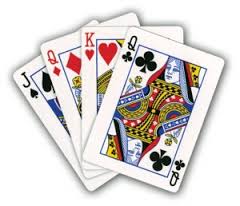 Jokeren, Klaverjassen,Bollen, of wat je leuk vindt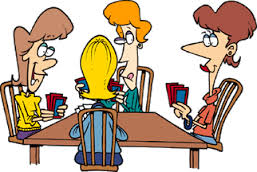 Vrijdag 30 Januari a.s.Inloop vanaf 20.00 uurWe starten om 20.30 uurDeelname € 3,= p.p.          Clubhuis SDS’99